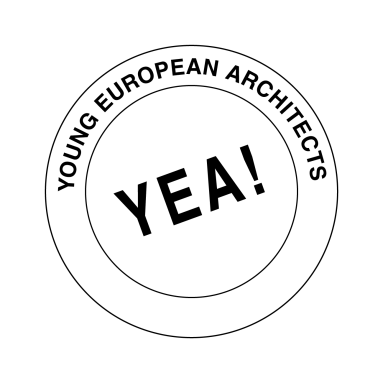 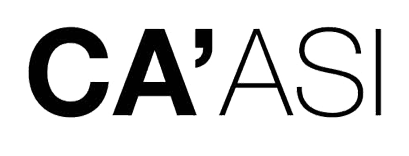 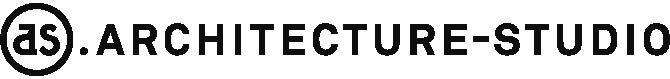 How we will live together17e Biennale d’Architecture de Venise, 2020Exposition à la CA’ASI, VeniseREGISTRATION SHEET / FORMULAIRE D’INSCRIPTION(Complete the document in digital editable text / Document à remplir en numérique éditable)Applicant / Candidat ____________________________________________________________________First Name / Prénom ________________________ Last Name / Nom de famille______________________Age / Age _________________ Nationality / Nationalité ________________________________________Operating country / Pays d'exercice ________________________________________________________Adress / Adresse _______________________________________________________________________City / Ville___________________________________ ZIP Code / Code Postal ______________________Tel ______________________________ Email ________________________________________________Title / Titre ________________________ Degree / Diplôme _____________________________________Carried out project / Projet réalisé      □ Yes / Oui        □ No / Non— Project description / Informations relatives au projet : Title / Titre _____________________________________________________________________________Project localization / Localisation du projet__________________________________________________Project summary / Résumé du projet (500 caracteres)English / Anglais____________________________________________________________________________________________________________________________________________________________________________________________________________________________________________________________________________________________________________________________________________________________________________________________________________________________________________________________________________________________________________________________________French / Français____________________________________________________________________________________________________________________________________________________________________________________________________________________________________________________________________________________________________________________________________________________________________________________________________________________________________________________________________________________________________________________________________Local language / Langue locale____________________________________________________________________________________________________________________________________________________________________________________________________________________________________________________________________________________________________________________________________________________________________________________________________________________________________________________________________________________________________________________________________Other comments / Autres commentaires________________________________________________________________________________________________________________________________________________________________________________________________________________________________________________________________________________________________________________________________________________________________________________________________________________________________________________